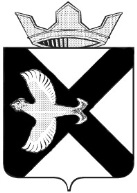 Боровская  поселковая  ДумаРЕШЕНИЕ27  марта  2019 г.							                                   № 559рп.БоровскийТюменского муниципального районаВ соответствии с  Федеральным законом от 06.10.2003 N 131-ФЗ "Об общих принципах организации местного самоуправления 	в Российской Федерации" Боровская поселковая Дума РЕШИЛА:1. Информацию об исполнении решения Боровской поселковой Думы от 27.04.2016 № 131 «Об утверждении  наказов избирателей  депутатам   Боровской поселковой Думы пятого созыва (2015-2020 гг.)» принять к сведению.2. Опубликовать настоящее решение в газете «Боровские вести» и разместить на официальном сайте Администрации муниципального образования поселок Боровский.3. Настоящее решение вступает в силу со дня его подписания.4. Контроль за исполнением настоящего решения возложить на председателя Боровской поселковой Думы Квинт А.А.Председатель Думы					                  		       А.А. Квинт Об исполнении решения Боровской поселковой Думы от 27.04.2016 № 131 «Об утверждении  наказов избирателей  депутатам   Боровской поселковой Думы пятого созыва (2015-2020 гг.)»Приложение  к решению
 Боровской поселковой Думы
от 27.03.2019 № 559 Приложение  к решению
 Боровской поселковой Думы
от 27.03.2019 № 559 Информация об исполнении наказов избирателейИнформация об исполнении наказов избирателейИнформация об исполнении наказов избирателейИнформация об исполнении наказов избирателейдепутатам Боровской поселковой  Думы Тюменского  района  пятого созыва (2015-2020гг.)депутатам Боровской поселковой  Думы Тюменского  района  пятого созыва (2015-2020гг.)депутатам Боровской поселковой  Думы Тюменского  района  пятого созыва (2015-2020гг.)депутатам Боровской поселковой  Думы Тюменского  района  пятого созыва (2015-2020гг.)№ округаФИО депутатаНаименование наказаИсполнение наказа1Зиятдинова Лариса Николаевна1. Строительство КНС-3 на ул.Мира, в т.ч. ПСД и СМРРазработано ПСД – 2017г.ПланСМР -2019-2020гг.2. Установка силового  спортивного комплекса ул.МираВ 2015 году установлены тренажеры по ул.Мира, 163.Контроль исполнения региональной программы капитального ремонта жилых домов:2016-2020 гг.2Семенова Наталья Семеновна1. Разработка проекта планировки территории в районе ул. Мира (12 га.), п.Боровский с объектами социального назначения (школа-д/с, спортивные сооружения).Проект утвержден распоряжением ГУС ТО от 05.05.2017 N 032-Р
"Об утверждении документации по планировке территории (проект планировки территории, проект межевания территории) Боровского сельского поселения Тюменского муниципального района"2. Строительство КНС-3 на ул.Мира, в т.ч. ПСД и СМРРазработано ПСД – 2017г.ПланСМР -2019-2020гг.3.Капитальный ремонт детского сада «Дельфиненок»  с учетом благоустройства прилегающей территории и реконструкцией ограждения4.Благоустройство двора ул.Мира, 15,16,17, разработка ПСДПлан 2020-2022гг.5. Устройство пандуса для инвалидной коляски в подъезде 1 ул.Мира, 15Установлен в 2017году6.Контроль исполнения региональной программы капитального ремонта жилых домов:2016-20203Квинт Андрей Александрович1. Строительство КНС-3 на ул.Мира, в т.ч. ПСД и СМРРазработано ПСД – 2017г.ПланСМР -2019-2020гг.2. Благоустройство спортивной зоны с устройством травмобезапасного искусственного газона в районе дома №21 ул.МираПлан 2020-20223.Благоустройство двора ул.Мира, 15,16,17, разработка ПСД2020-20224. Установка силового спортивного комплекса ул.Мира, 16В 2015 году установлены тренажеры по ул.Мира, 165.Приобретение и установка спортивного оборудования для людей с ограниченными возможностями Установлены  в июне 2016 года на Никольской площади6.Контроль исполнения региональной программы капитального ремонта жилых домов:2016-20204Герасимов Эдуард Юрьевич1. Ремонт муниципальных дорог  согласно  плану дорожных работ, утвержденного Боровской поселковой ДумойВ 2017 году выполнен ремонт дороги ул.Южная (щебень) , устройство тротуара ул.Комсомольская, разработка ПСД пер.Октябрьский, ул.Торфяная. В 2018 г.ремонт дороги ул.Лермонтова, пер.Октябрьский, ул.Торфяная, в 2019 г. устройство тротуара ул.Торфяная, пер.Октябрьский2. Ремонт инженерных сетей поселка, в т.ч. замена изоляции теплотрассы от дома № 8  ул. Октябрьская до дома № 2  ул. ТорфянаяВыполнен ремонт инженерных сетей поселка, в т.ч. замена изоляции теплотрассы от дома № 8  ул. Октябрьская до дома № 2  ул. Торфяная, 3. Устройство диспетчерского пункта МУП Боровский ЖКХ (ул.Мира)Выполнено  в 2016 году4.Устройство площадки для выгула собак 2019-20205. Ямочный ремонт ул. ЛермонтоваВ 2018 году выполнен ремонт дороги6.Контроль исполнения региональной программы капитального ремонта жилых домов:2016-20205Новиков Денис Петрович1. Ремонт муниципальных дорог  согласно  плану дорожных работ, утвержденного Боровской поселковой ДумойВ 2017 году выполнен ремонт дорог по ул.Южная (щебень), ул.Суворова (щебень), устройство тротуара ул.Комсомольская,ул.Лермонтова ул.Молодежная; разработка ПСД на устройство тротуара по ул. Фабричной, пер.Октябрьский. 2018 год  ремонт2.Приобретение и установка детской площадки на территории Боровской школы по ул.Советская, 12Выполнено  в 2016 году3. Контроль исполнения региональной программы капитального ремонта жилых домов2016-20206Речкалов Максим Григорьевич1. Приобретение и установка игрового и спортивного оборудования для благоустройства дворовой территории ул.Мира, 23-24Выполнено  в 2016 году2. Благоустройство двора по ул.Мира, 23-24Работы запланированы на 2019 год3.Благоустройство придомовой территории ул. 8 Марта 2,4 -ул.Пушкина,2Работы запланированы на 2019 год4. Установка урн на улицах поселка (там где имеются тротуары)В 2018 году установлено 35 урн по ул. Мира- 10 шт., ул .Молодежная -1шт., ул.Октябрьская-9 шт., ул. Советская-7 шт., ул.Горького-2 шт., ул.Ленинградская-6 шт. В 2018 закуплены 83 урны, которые будут установлены в 2019 году5.Контроль исполнения региональной программы капитального ремонта жилых домов:2016-20207Кайзер Николай Эмануилович1. Ремонт дороги  ул. Пушкина (780 м), Выполнено в 2016 году 2.Ремонт муниципальных дорог  согласно  плану дорожных работ, утвержденного Боровской поселковой ДумойВыполнено в 2016 году пер.Тельмана (щебень), в 2017 г.-асфальт по  ул.Орджоникидзе, асфальт пер.Тельмана, разработка  ПСД на тротуар ул.Тельмана, в 2019 г. планируется  устройство тротуара ул.Тельмана3. Благоустройство придомовой территории ул.8 Марта, 2,4, ул.Пушкина, 2Работы запланированы на 2019 год4. Благоустройство придомовой территории  ул.Пушкина, 6Работы запланированы на 2019 год5. Чистка дренажных канав по ул.Пушкина (частный сектор)В 2018 году произведена чистка канавы по ул.Пушкина -300 м.7.Контроль исполнения региональной программы капитального ремонта жилых домов2016-20208Денисенко Елена Борисовна1.Приобретение одежды сцены для МАУ ДК «Боровский».В 2017 году за счет средств, выделенных из бюджета поселка по Решению Боровской поселковой Думы от 13.12.2017  МАУ ЦКД "Родонит" приобретены антрактно-раздвижной занавес, арлекин, 2 портала 4. Приобретение светового оборудования для сцены концертного зала МАУ ДК «Боровский».В 2017 году за счет средств, выделенных из бюджета поселка по Решению Боровской поселковой Думы от 13.12.2017  МАУ ЦКД "Родонит" приобретено. световое оборудование на сумму-88,9 тыс.руб. (колорченджер7 модулей, программно-аппаратный комплекс для управления светом, комплект коммутационного оборудования)5. Приобретение звукового оборудования для концертного зала, зала торжеств, выездного комплекта и видеопроекции МАУ ДК «Боровский».В 2017 году за счет средств, выделенных из бюджета поселка по Решению Боровской поселковой Думы от 13.12.2017  МАУ ЦКД "Родонит приобретены пульт микшерский цифровой 32 канала, эквалайзер 2-х канальный, акустическая система пассивная, радиосистема головная, микшерский пульт с процессором, наушники, усилитель для наушников.В 2018 году приобретено звуковое оборудование для концертного зала, зала торжеств МАУ ЦКД "Родонит6.Ремонт муниципальных дорог  согласно  плану дорожных работ, утвержденного Боровской поселковой ДумойВ 2017 году  ремонт дороги ул.Советская, ул.Ленинградская (асфальт). В 2018 году ПСД  на устройство тротуара по ул.Ленинградской разработан7.Контроль  исполнения региональной программы капитального ремонта жилых домов2016-20209Кочмарева Галина Васильевна1.Ремонт муниципальных дорог  согласно  плану дорожных работ, утвержденного Боровской поселковой ДумойВ 2017 году проведен ремонт дороги  ул.Ленинградская, ул.Набережная, ул.Орджоникидзе. План на 2018 год корректировка ПСД тротуара по ул.Ленинградской.  .В 2019 планируется ремонт дороги  ул.Набережная2. Поставка и   монтаж детского игрового комплекса  на Никольской площади (ул. Набережная)Детский игровой комплекс установлен  в 2016 году, в 2018 году на детской площадке  установлены новые архитектурные формы, на спортивной площадке установлены новые рампы4.Контроль  исполнения региональной программы капитального ремонта жилых домов:2016-202010Рузибаев Ориф Тураевич1. Замена теплоизоляции по ул.Советская от дома № 1 до дома № 3 и ул.Горького от дома № 1 до дома № 6Выполнено  в 2017 году2. Замена теплоизоляции по ул.ОстровскогоВыполнено в  2017 году3. Ремонт муниципальных дорог  согласно  плану дорожных работ, утвержденного Боровской поселковой Думой (ул.Островского, 14 до ул.Островского, 5, ул.Горького)В 2017 году проведен ремонт дороги  ул. Островского, ул.М.Горького (асфальт).4. Ремонт здания для размещения МФЦВыполнено в 2016 году5.Контроль  исполнения региональной программы капитального ремонта жилых домов:2016-202011Шипунова Татьяна Викторовна1. Выполнение работ по замене теплотрассы и водопровода от жилого дома № 25 до жилого дома № 27 ул.ОстровскогоВыполнено  в 2017 году2. Замена теплоизоляции по ул.ОстровскогоВыполнено  в 2017 году3. Выполнение работ по капитальному ремонту муниципального жилищного фонда ул.Островского, 19/1.Выполнено  в 2016 году4. Ремонт муниципальных дорог  согласно  плану дорожных работ, утвержденного Боровской поселковой Думой(ремонт подъездной  дороги  от ул.Ленинградской  до  ул.Островского, 19)В 2017 году  ремонт дороги  ул. Островского (асфальт)5.Благоустройство двора дома ул.Островского, 20 , 27Работы запланированы на 2019 год6.Контроль исполнения региональной программы капитального ремонта жилых домов2016-2020121.Ремонт муниципальных дорог  согласно  плану дорожных работ, утвержденного Боровской поселковой ДумойВ 2016 году выполнен ремонт дороги по пер. Лесной (щебень), в 2017 г.  обустроены тротуары по ул.Гагарина, ул.Озерная, ул.Луговая3. Организация подвоза школьников по маршруту ул.Н.Озерная, ул.Трактовая, ул.Андреевская, ул.Озерная, п.Боровский. Установка остановочных комплексов ул. Н.Озерная  -ул.Трактовая, п.Боровский, детская железная дорога, СНТ «Целинное»Организован подвоз школьников по маршруту ул.Н.Озерная, ул.Трактовая, ул.Андреевская, ул.Озерная,. Установлен остановочный комплекс  ул.Н.Озерная  -ул.Трактовая,.    4. Завершение строительства ФОК ул. ТрактоваяВыполнено  в 2017 году131. Ремонт муниципальных дорог  согласно  плану дорожных работ, утвержденного Боровской поселковой ДумойВ 2017 году проведен ремонт дорог по ул.Герцена-4,2 км. , въезд с ФАД, тротуар ул.Андреевская и ул.Вокзальная, в 2018 году ремонт дорог ул.Вокзальная, ул.Андреевская.2. Выполнение работ по уличному освещению ул.Герцена, в том числе разработка ПСДВ 2018 году освещен въезд на ул.Герцена, установлено 12 опор, в 2019 году планируется установить 34 опоры3.Контроль исполнения региональной программы капитального ремонта жилых домов2016-20214Некрасов Юрий Геннадьевич1.Оформление правоустанавливающих документов по объектам незавершенного строительства (КОС, КНС-5, сети водоотведения, водопроводы)Оформлены правоустанавливающие документы по объектам незавершенного строительства (КОС, КНС-5, сети водоотведения, водопроводы)2.Ремонт муниципальных дорог  согласно  плану дорожных работ, утвержденного Боровской поселковой ДумойВ  2017 году  проведен ремонт дороги по ул.Первомайской (с переулком), ул.Герцена.В 2019 году планируется ремонт дороги по пер.Кирпичный3.Контроль исполнения региональной программы капитального ремонта жилых домов2016-202015Самохвалов Владимир Нафанаилович1. Оформление правоустанавливающих документов по объектам незавершенного строительства (КОС, КНС-5, сети водоотведения, водопроводы)Оформлены правоустанавливающие документы по объектам незавершенного строительства (КОС, КНС-5, сети водоотведения, водопроводы)2.Ремонт муниципальных дорог  согласно  плану дорожных работ, утвержденного Боровской поселковой Думойв 2017 году  по ул.Кооперативная ремонт дороги (щебень) и устройство тротуара , ул.Полевая ремонт дороги (щебень) и устройство тротуара  , ремонт дороги и тротуара по ул.Братьев Мареевых, устройство тротуара ул.Солнечная, разработка ПСД на устройство тротуара проезд ул.Набережная-ул.Солнечная. В 2019 году устройство тротуара проезд ул.Набережная-ул.Солнечная5. Открытие МФЦ в поселке БоровскийВыполнено в 2016 году6. Ограничить транзитное движение ул.Солнечнаяв 2018 году   на мосту на пересечение ул.Солнечная-Братьев Мареевых  установлен знак поворот запрещен грузовым транспортным средством7.Контроль исполнения региональной программы капитального ремонта жилых домов2016-2020